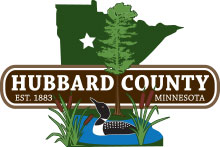 American Rescue PlanState and Local Fiscal Recovery FundsUpdated October 15, 2021OverviewThis document outlines the proposed processes and uses of Hubbard County’s American Rescue Plan – State and Local Fiscal Recovery Funds allocation.  Additional information will be added to the document as details and cost estimates become available and decisions are made.  American Rescue Plan – State and Local Fiscal Recovery FundsHubbard County was allocated $4,174,375 through the American Rescue Plan – State and Local Fiscal Recovery Funds (ARP-SLFRF).  The first half of funding was received in May 2021; the remaining amount is expected in May 2022. Eligible uses of the funds include:Responding to the public health emergencyAddressing negative economic impacts, including public sector revenue lossServing the hardest hitImproving access to infrastructureIneligible uses of the funds include:Offset a tax cutDeposit in pension fundsBolstering rainy day reservesDebt service paymentsARP-SLFRF may be used to fund eligible programs and expenses incurred between March 3, 2021 and December 31, 2024.   Other Funding Opportunities under the American Rescue PlanThe American Rescue Plan includes several funding opportunities outside of the State and Local Fiscal Recovery Funds that were allocated to Hubbard County.  Additional programs include, but are not limited to:Local Fiscal Recovery Funds to cities and townshipsCapital projectsHousingSmall business assistanceIndividual assistanceUnemploymentTax changesNACO has an interactive tool that provides a breakdown on the American Rescue Plan Funding available: https://www.naco.org/resources/featured/american-rescue-plan-act-funding-breakdownAmerican Rescue Plan CommitteeThe Hubbard County American Rescue Plan (ARP) Committee is made of internal staff: Jeff Cadwell, County AdministratorKay Rave, County AuditorCory Aukes, County SheriffJed Nordin, County EngineerTed VanKempen, County CommissionerCharlene Christenson, County CommissionerMary Thompson, Executive Director, Heartland Lakes Development CommissionThe committee will review proposed uses and evaluate eligibility, coordinate review with the County Board, and oversee the grant application and agreement process.  The committee will also review expenditures and make recommendations to the County Board for approval via the County Board Consent Agenda.Financial ProceduresHubbard County has set up accounts designated for the use of ARP-SLFRF funds. Grant recipients will be given account information when their request is approved.County GuidelinesTemporary nature of ARP-SLFRF FundsARP-SLFRF may be used to fund eligible programs and expenses incurred between March 3, 2021 and December 31, 2024.  Care should be taken to avoid creating new programs or add-ons to existing programs that require ongoing financial commitment.   Agencies and departments proposing programs should provide information about if and how the program will be maintained after the ARP-SLFRF eligibility period has expired. Hiring employees The fixed duration of the funding poses challenges for hiring new employees for ARP-SLFRF programs, both for county departments and other agencies.  In general, new employees should not be hired under ARP-SLFRF.  If staff augmentation is needed, departments and agencies should hire a consultant or contractor to provide the proposed services. County departments may also consider using temporary employees or interns, as defined in the Hubbard County Personnel Policy. Supplanting and supplementing existing programsARP-SLFRF cannot be used to fund programs that have already been budgeted for.   In general, ARP-SLFRF should not be used to supplement existing programs unless there is detailed data showing how the pandemic has expanded the use of the program. Even so, guidance specifically uses the words “new” and “enhanced” throughout, and the County must carefully evaluate proposed programs and expenses to ensure they are meeting the eligibility requirements. Subrecipient relationshipsAll subrecipient relationships should be presented to the ARP Committee for approval. Additional InformationAmerican Rescue Plan guidance and reference documents are available for use by county staff and the County Board. Policy, guidelines and application materials are on the county website.Process for Approving Uses of FundsProposing Agency / Departments – Submit program narrative, application and requested funding amount to county administratorARP Committee – Review request for ARP-SLFRF eligibility.  Discuss recommendation to the boardCounty Board – Review and approve program concept and funding amount. Administration – Notify proposing agency of County Board decision.Administration – Execute grant agreement /provide departments with requirementsProposing Agency / Departments – Submit claims for reimbursement to ARP CommitteeFinance – Review claims and make recommendation to the County Board via Consent Agenda.County Board – Review and approve claims. Proposing Agency / Departments – Ongoing reporting requirements.  Annual report to County to review program performance. Grant StructureStaff recommends that grant agreements from external agencies should be reimbursement type grants to ensure that the county is only funding actual costs.  Additionally, grants should be written for a one-year period, so that the ARP Committee and County Board can evaluate the effectiveness of a program.  If the program is deemed successful, the grant agreement can be renewed.  Both external agencies and county departments will need to provide regular updates to the county, so that the county can submit reports to the Department of Treasury as required. Grant ApplicationsOnce a grant application has been submitted, a project number and name will be added.   Each application will be reviewed by ARP Committee for eligibility requirements.   If the ARP Committee approves the grant application, they will “Recommend to the Board”. Final allocations will be authorized by the county board. Grant AgreementsGrant Agreements will be drafted for each approved project. All pay requests and documentation should be directed to the Hubbard County Auditor/Treasurer. Roles and ResponsibilitiesHubbard County’s ARP-SLFRF program will be facilitated by the Administration and Finance departments, with support from members of the ARP Committee. AdministrationAdministration will:Act as point of contact for program requests and grant applications.Send grant applications to agencies and departments.Gather appropriate documentation from departments, including procurement documents. Manage program and grant applications. oversee the grant application and agreement processBring program requests and grant applications to ARP committee and Board for discussion and review.Track the status of requests, applications and agreements.Develop presentations and report-outs for internal county discussions.Provide support to Finance on reporting, including collection of non-financial data for required Treasury reports.FinanceReview claims and expenditures and make recommendations to the County Board for approval via the County Board Consent AgendaDevelop and submit required Treasury reports.ARP CommitteeThe committee will review proposed uses and evaluate eligibility and coordinate review with the County Board.  